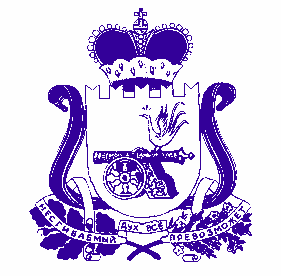 АДМИНИСТРАЦИЯ ПРЕЧИСТЕНСКОГО СЕЛЬСКОГО ПОСЕЛЕНИЯДУХОВЩИНСКОГО РАЙОНА СМОЛЕНСКОЙ ОБЛАСТИПОСТАНОВЛЕНИЕот  28 декабря 2021года                                    №46              В соответствии с Федеральными законами от 06.10.2003 № 131-ФЗ «Об общих принципах организации местного самоуправления в Российской Федерации», от 27.07.2010 № 210-ФЗ «Об организации предоставления государственных и муниципальных услуг», Уставом Пречистенского сельского поселения Духовщинского района Смоленской области, Администрация Пречистенского сельского поселения Духовщинского района Смоленской областиПОСТАНОВЛЯЕТ:         1. Внести изменения в Административный регламент предоставления муниципальной услуги «Постановка на учет граждан в качестве нуждающихся в жилых помещениях, предоставляемых по договорам социального найма», утвержденный постановлением Администрации Пречистенского сельского поселения Духовщинского района Смоленской области от 26.12.2018 № 66     следующие изменения :пункт 5 подраздела 2.6.1 раздела 2.6 исключить.     2. Обнародовать настоящее постановления путем размещения на официальном сайте Администрации Пречистенского сельского поселения Духовщинского района Смоленской области в информационно-телекоммуникационной сети "Интернет" http://prechistoe.admin-smolensk.ru/.3. Контроль за исполнением настоящего постановления оставляю за собой.Глава муниципального образованияПречистенского сельского поселенияДуховщинского района Смоленской области	                                     Т.А.Смирнова  О внесении изменений   в Административный регламент предоставления муниципальной услуги «Постановка на учет граждан в качестве нуждающихся в жилых помещениях, предоставляемых по договорам социального найма», утвержденный постановлением Администрации Пречистенского сельского поселения Духовщинского района Смоленской области от 26.12.2018 № 66    